Un bel exemple de manuel du nouvel entrant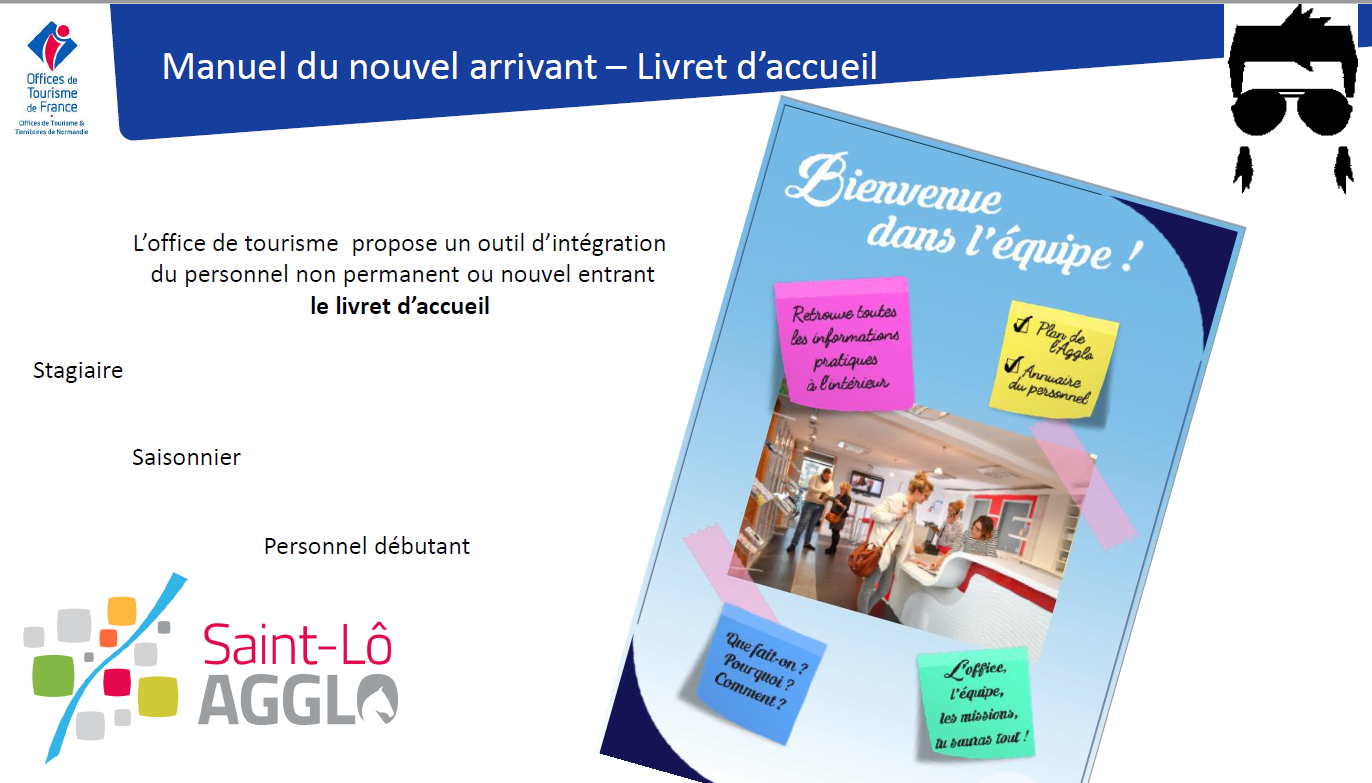 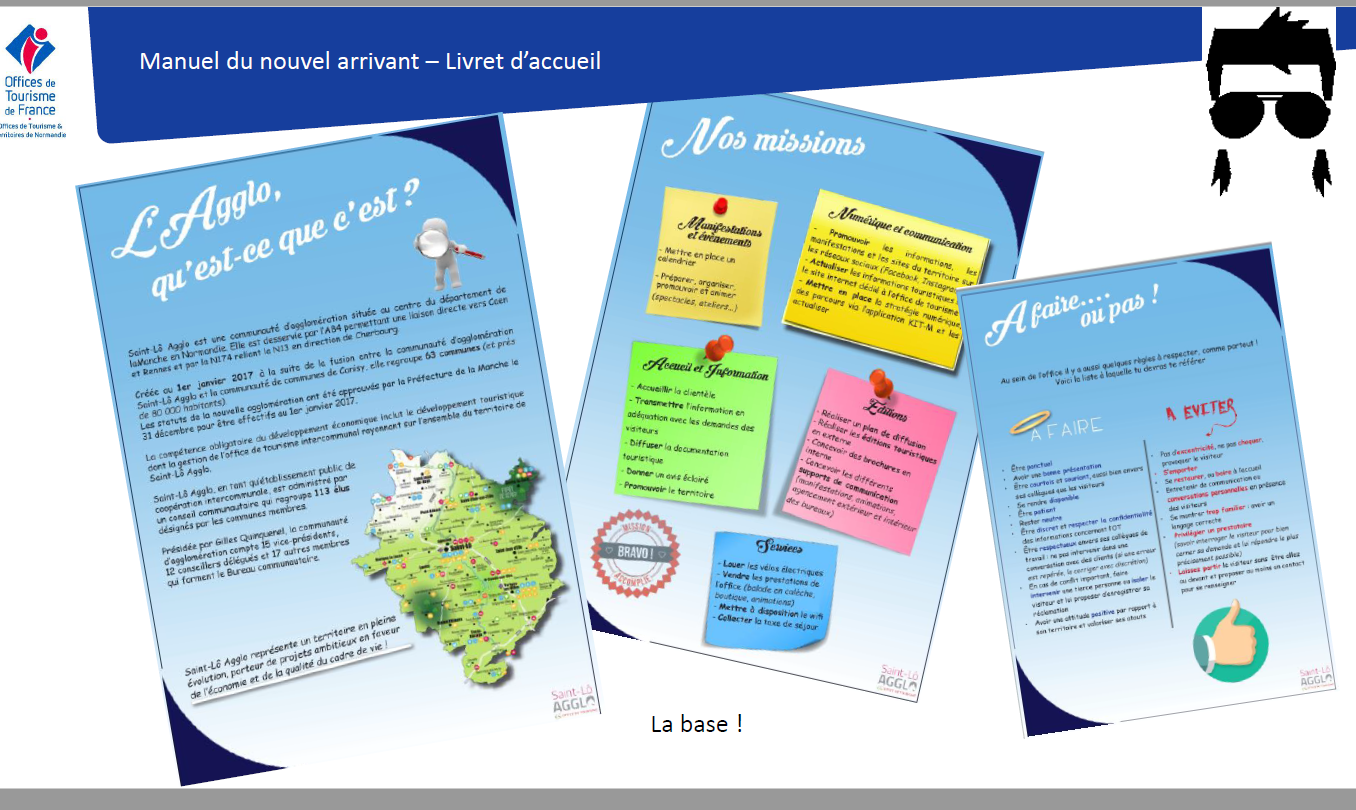 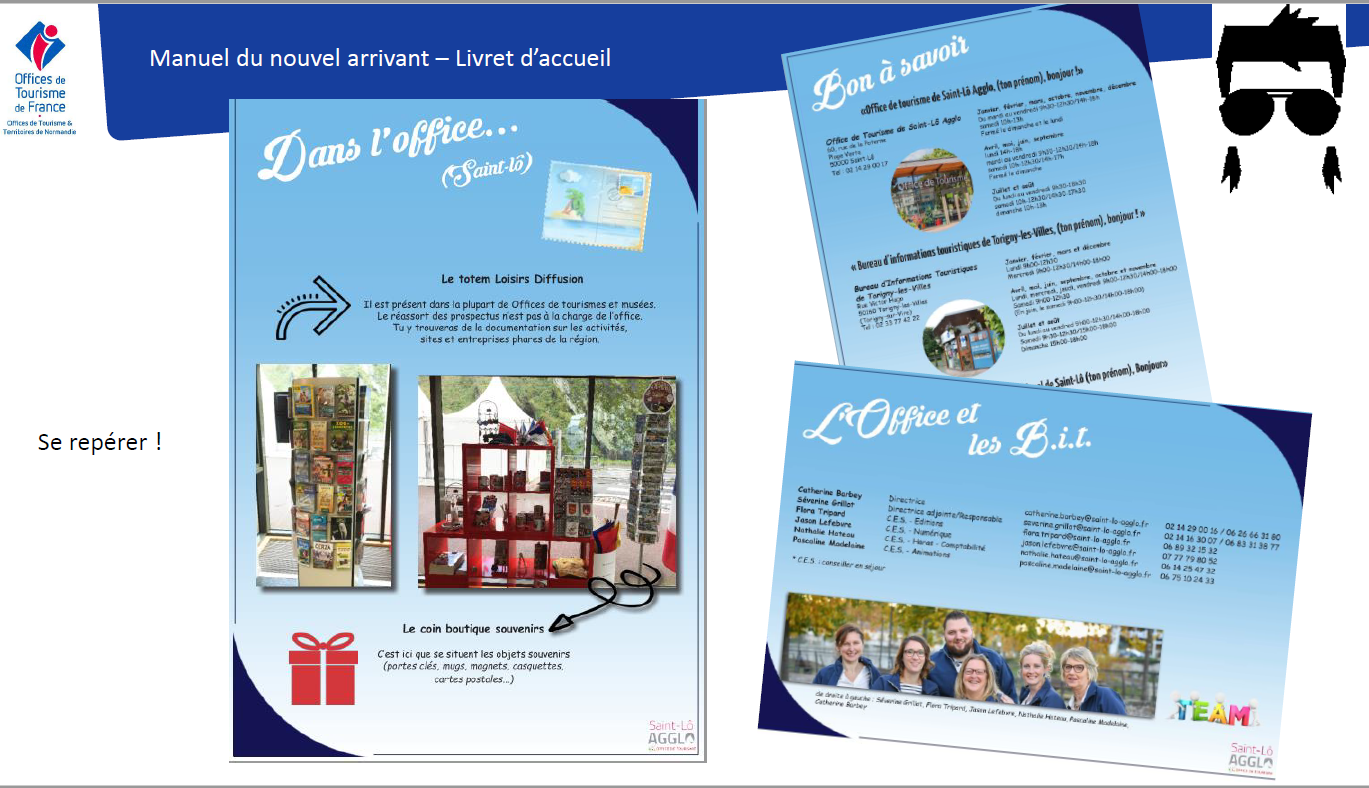 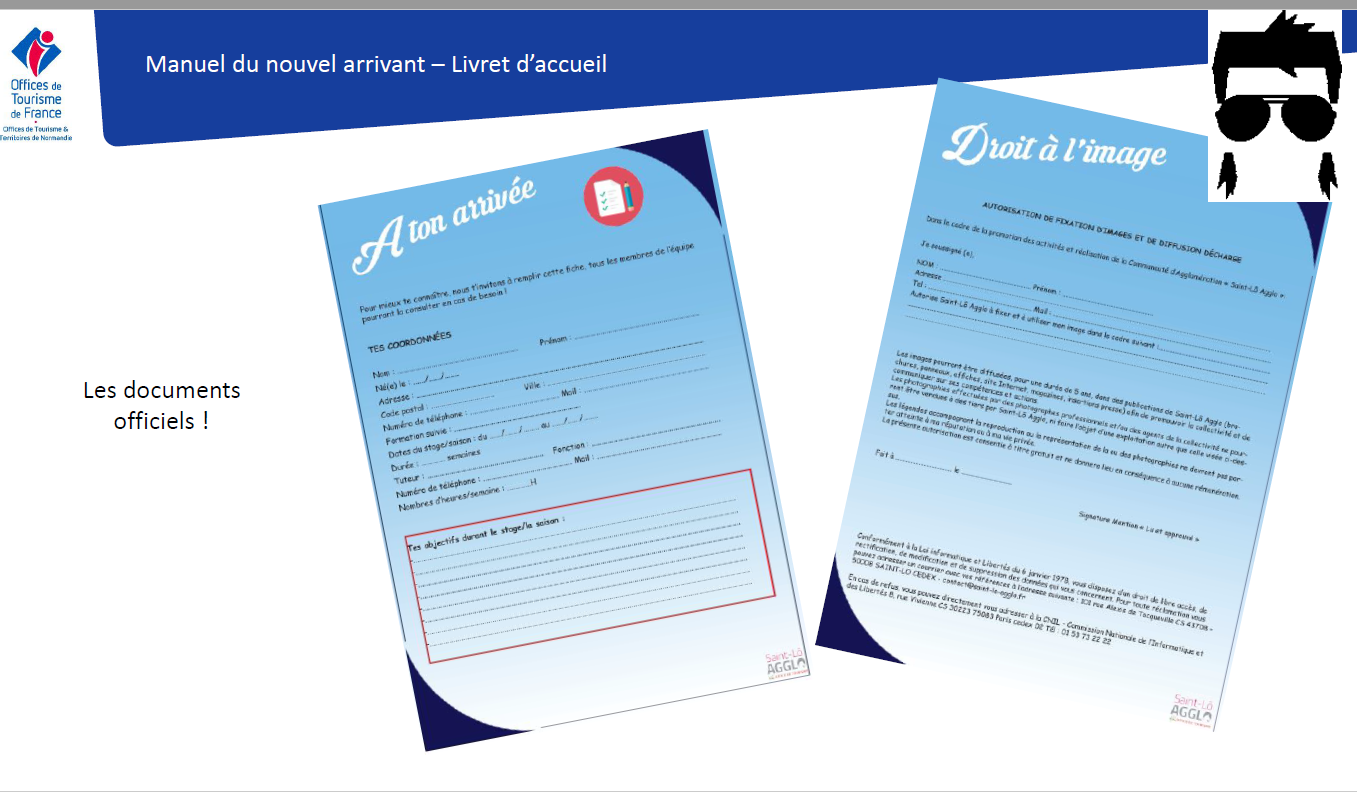 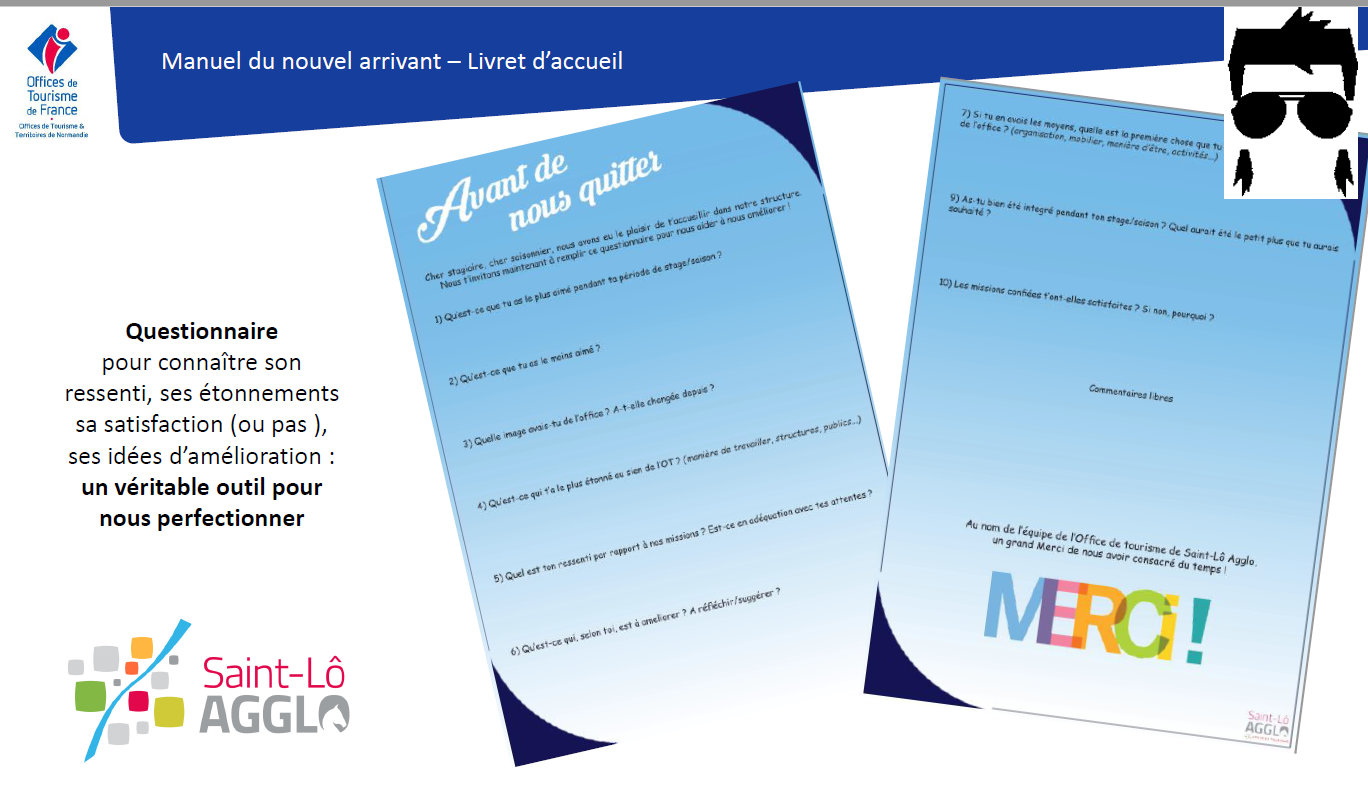 